CÁMARA DE REPRESENTANTES COMISIÓN TERCERA CONSTITUCIONAL PERMANENTE (ASUNTOS ECONÓMICOS)SESIÓN FORMAL SEMIPRESENCIALLEGISLATURA 2021– 2022(Del 20 de julio de 2021 al 20 de junio de 2022)ORDEN DEL DIADe la Sesión formal semipresencial del día martes 26 octubre de 2021HORA 10:00 a.m.ILLAMADO A LISTA Y VERIFICACIÓN DEL QUORUMIIAPROBACIÓN DE ACTAS DE LA COMISIÓN TERCERA CONSTITUCIONAL PERMANENTEIIIANUNCIO EN PRIMER DEBATE DE PROYECTOS DE LEY EN ATENCIÓN AL ACTO LEGISLATIVO 01 DE 2003 EN SU ARTÍCULO 8°.IVLO QUE PROPONGAN LOS HONORABLES REPRESENTANTES A LA CÁMARAWILMER RAMIRO CARRILLO MENDOZAPresidenteNIDIA MARCELA OSORIO SALGADOVicepresidente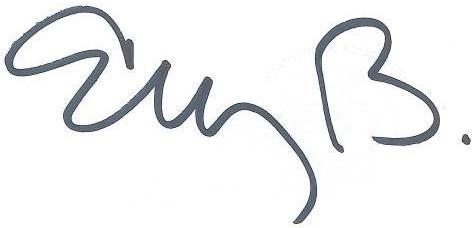 ELIZABETH MARTÍNEZ BARRERASecretaria GeneralACTA N°.FECHA SESIÓNPUBLICACIÓN GACETA00121/07/20211040 de 202100211/08/20211159 de 2021